Памятка для водителя скутера и мопедаВодителям мопеда  и скутера запрещается:  ездить, не держась за руль;  перевозить пассажиров, за исключением ребенка в возрасте до 7 лет на дополнительном переднем сиденье, оснащенном подножками;  перевозить груз, выступающий более чем на 0,5 м по ширине или длине за габариты, или груз, который мешает управлению;  двигаться по дороге, если рядом есть специальная велосипедная дорожка;  поворачивать налево или разворачиваться на дорогах с трамвайным движением и на дорогах, имеющих более одной полосы для движения в данном направлении;  буксировка мопедами и мопедов;  На нерегулируемом пересечении велосипедной дорожки с дорогой, расположенной вне перекрестка, водители мопедов должны уступить дорогу транспортным средствам, движущимся по этой дороге;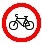   Запрещается движение мопедов в зоне действия знака 3.9   В зоне действия знака 4.4   разрешается движение только на мопедах или велосипедах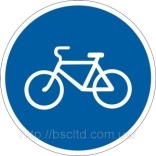 Водителю категорически запрещено управлять мотто скутером в состоянии опьянения (алкогольного, наркотического или иного), под воздействием лекарственных препаратов, ухудшающих реакцию и внимание, в болезненном или утомленном состоянии, ставящем под угрозу безопасность движения.И хотя ПДД не обязывают водителя мото скутера пользоваться мотошлемом, любой должен понимать, что одевать мотошлем перед каждой поездкой – жизненно необходимо.Основные ПДД, касающиеся мопедов:- Управлять мопедом при движении по дорогам разрешается лицам не моложе 16 лет- Водитель скутера – полноправный участник дорожного движения, поэтому он обязан знать и соблюдать требования ПДД, дорожных знаков, знаков дорожной разметки, сигналов светофоров, распоряжения регулировщиков и сотрудников ГАИ.-  Мопедам разрешено движение лишь по правой крайней полосе в один ряд, по возможности максимально правее. Мото скутеру разрешается и движение по обочине, если на ней нет пешеходов или других транспортных средств.-  Бывают случаи, когда скутер ломается или закончился бензин и приходиться везти скутер пешком. Лица, идущие пешком и ведущие мото скутер по проезжей части или по обочине, должны следовать по ходу движения.-  Если скорость вашего мото скутера менее 40 км/час, то ему запрещается выезд на автомагистрали.-  В темное время суток и в условиях плохой видимости, а также в тоннелях на мопеде должны быть включены фары ближнего или дальнего света.-  В светлое время суток на мопеде должен быть обязательно включен ближний свет, независимо от условий видимости.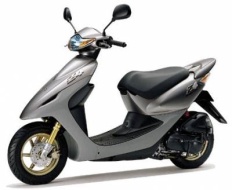 